Post 1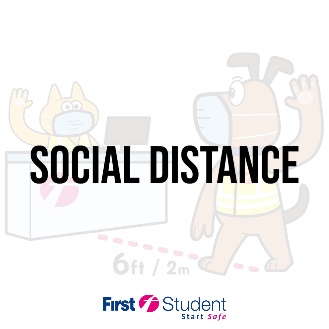 Kids can help stop the spread of germs by keeping a safe distance from friends at the bus stop and when boarding their bus.Post 2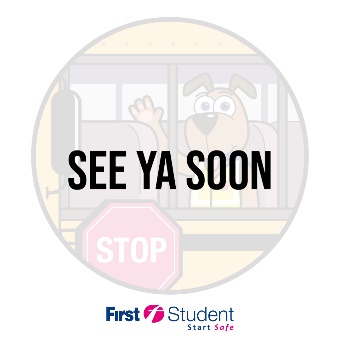 To help keep everyone healthy, kids may not be able to sit with their friends on the bus this year.Post 3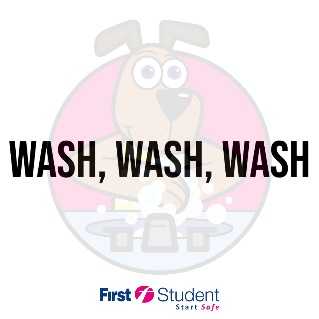 Wash your hands often. Wash your hands for as long as it takes to sing 2 verses of Wheels on the Bus.Post 4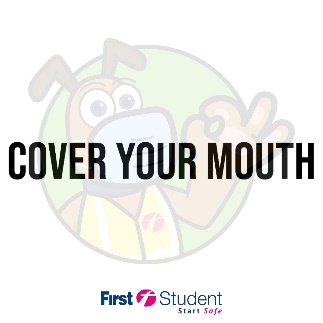 Cover your mouth with your elbow when you cough or sneeze.Post 5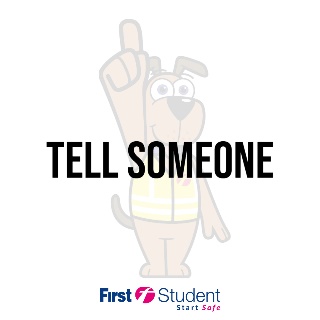 Encourage your kids to tell an adult if they feel sick.Post 6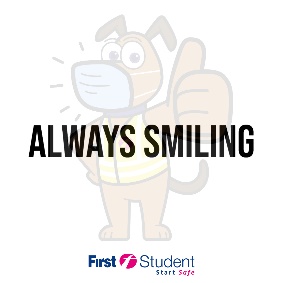 Drivers and monitors may have a mask on, but they’re still smiling underneath!